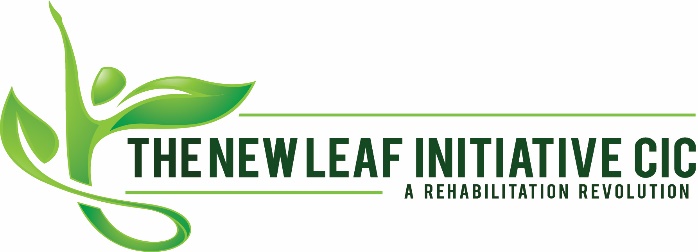 Volunteer Application FormPLEASE RETURN THIS FORM TO:The New Leaf Initiative C.I.C.9 Allcock StreetDigbethBirminghamB9 4DYWE WILL CONTACT YOU WITHIN TWO WEEKS OF RECEIPT OF YOUR APPLICATIONTHANK YOU FOR SHOWING AN INTEREST IN NEW LEAFPersonal InformationPersonal InformationForename(s)Surname/Family NamePreferred Name (if applicable)NI NumberNext of kin nameNext of kin contact numberContact DetailsContact DetailsContact DetailsContact DetailsContact DetailsContact DetailsAddress:Address:Mobile Number: Mobile Number: Address:Address:Home Telephone Number: Home Telephone Number: Address:Address:Work Telephone: Work Telephone: Address:Address:May we contact you at work?     May we contact you at work?     Address:Address:Email: Email: Postcode:Postcode:Preferred method of contact:Preferred method of contact:Tell us about your skills, experience, qualities and any training that you have undertaken that you think make you suitable to volunteer with New Leaf Initiative:Tell us about your skills, experience, qualities and any training that you have undertaken that you think make you suitable to volunteer with New Leaf Initiative:Tell us about your skills, experience, qualities and any training that you have undertaken that you think make you suitable to volunteer with New Leaf Initiative:Tell us about your skills, experience, qualities and any training that you have undertaken that you think make you suitable to volunteer with New Leaf Initiative:Tell us about your skills, experience, qualities and any training that you have undertaken that you think make you suitable to volunteer with New Leaf Initiative:Tell us about your skills, experience, qualities and any training that you have undertaken that you think make you suitable to volunteer with New Leaf Initiative:Why do you want to volunteer with New Leaf? Please tell us what motivates you to become a volunteer with New Leaf:Why do you want to volunteer with New Leaf? Please tell us what motivates you to become a volunteer with New Leaf:Why do you want to volunteer with New Leaf? Please tell us what motivates you to become a volunteer with New Leaf:Why do you want to volunteer with New Leaf? Please tell us what motivates you to become a volunteer with New Leaf:Why do you want to volunteer with New Leaf? Please tell us what motivates you to become a volunteer with New Leaf:Why do you want to volunteer with New Leaf? Please tell us what motivates you to become a volunteer with New Leaf:We need to know when you are available to volunteer with New Leaf, so please tick in the boxes when you would like to volunteer.We need to know when you are available to volunteer with New Leaf, so please tick in the boxes when you would like to volunteer.We need to know when you are available to volunteer with New Leaf, so please tick in the boxes when you would like to volunteer.We need to know when you are available to volunteer with New Leaf, so please tick in the boxes when you would like to volunteer.We need to know when you are available to volunteer with New Leaf, so please tick in the boxes when you would like to volunteer.We need to know when you are available to volunteer with New Leaf, so please tick in the boxes when you would like to volunteer.DAYMorningMorningAfternoonAfternoonEveningMondayTuesdayWednesdayThursdayFridaySaturdaySundayReferences: We need you to provide us with the details of TWO people that can provide you with a reference that will confirm that you are suited to being a volunteer with New Leaf.  They should both be over 18 and NOT be members of your family.References: We need you to provide us with the details of TWO people that can provide you with a reference that will confirm that you are suited to being a volunteer with New Leaf.  They should both be over 18 and NOT be members of your family.Reference 1Reference 2Name:Name:Address:Address:Postcode:Postcode:Telephone:Telephone: How do you know this person? How do you know this person? How long have you known this person?How long have you known this person?